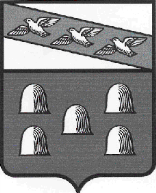 РОССИЙСКАЯ ФЕДЕРАЦИЯАДМИНИСТРАЦИЯ ГОРОДА ДМИТРИЕВА  КУРСКОЙ  ОБЛАСТИПОСТАНОВЛЕНИЕот 02.03.2021  № 59г. Дмитриев   О создании общественной комиссии                Руководствуясь Федеральным законом от 06.10.2003г. №131-ФЗ «Об общих принципах организации местного самоуправления в Российской Федерации», постановлением Правительства Российской Федерации от 07.03.2018г. № 237 «Об утверждении Правил предоставления средств государственной поддержки из федерального бюджета бюджетам субъектов Российской Федерации для поощрения муниципальных образований - победителей Всероссийского конкурса лучших проектов создания комфортной городской среды», Уставом муниципального образования «город Дмитриев» Курской области,  Администрация города Дмитриева Курской области  постановляет:Создать общественную комиссию для организации общественного обсуждения проектов и подведения итогов  для участия во Всероссийском конкурсе лучших проектов создания комфортной городской среды.Утвердить состав общественной комиссии для организации общественного обсуждения проектов и подведения итогов  для участия во Всероссийском конкурсе лучших проектов создания комфортной городской среды (Приложение № 1).       2. Контроль за исполнением настоящего постановления оставляю за собой.       3. Опубликовать настоящее постановление в районной газете «Дмитриевский вестник» и на официальном сайте Администрации города Дмитриева в сети «Интернет».      4.    Постановление вступает в силу со дня его подписания. Глава города Дмитриева                                                              С.В. Лозин                                                                                                         Приложение №1к Постановлениюадминистрации города Дмитриева Курской области                                                                                                                 от 02 марта 2021 г. № 59                                                 СОСТАВобщественной комиссии для организации общественного обсуждения проектов и подведения итогов  для участия во Всероссийском конкурсе лучших проектов создания комфортной городской среды№ п/пФИОДолжность1.Лозин С.В.Глава города Дмитриева Курской области (председатель комиссии)2.        Сердюк В.В.Председатель Дмитриевской городской Думы (заместитель председателя комиссии)3.Солохин С.Д.заместитель главы города Дмитриева Курской области (заместитель председателя комиссии)4.Сахарова Г.И.Специалист по делопроизводству Администрации города Дмитриева (секретарь комиссии)Члены комиссии:Члены комиссии:Члены комиссии:5.Молчанов А.Я.Секретарь Дмитриевского местного отделения Партии «Единая Россия»6.Зиновьева Л.В.Председатель Дмитриевского районного совета ветеранов7.Горбатенков А.Д.Руководитель Регионального отделения Курской области политической партии «Зеленая альтернатива», представитель Регионального отделения Общероссийского общественного движения «Народный фронт «За Россию» в Курской области8.Оленина О.В.Главный специалист-эксперт Администрации города Дмитриева9.Никулин А.Ф.Депутат Дмитриевской городской Думы10.Кузнецов О.А.Депутат Дмитриевской городской Думы  11.Горбатенкова О.Е.Депутат Дмитриевской городской Думы  12.Петриков Е.А.Депутат Дмитриевской городской Думы  13.Тоичкин Д.В.Директор МКУК «Дмитриевский районный дом культуры»  14. Матвеева И.В. Директор ОБУК «Дмитриевская детская школа искусств им. А.М. Любимова